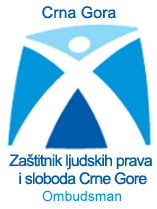 Broj: 03 - 967/17                                                                                                               Podgorica, 19.09.2017. godineZaštitnik ljudskih prava i sloboda Crne Gore, na osnovu člana 30. Zakona o javnim nabavkama Crne Gore („Službeni.list CG“ br. 42/11, 57/14, 28/15 i 42/17), člana 3 i 4 Pravilnika o sadržaju akata i obrascima za sprovođenje nabavke male vrijednosti („Službeni .list CG“ br. 49/17 i 54/17),  člana 47 stav 2 al. 1 Pravila o radu Zaštitnika ljudskih prava i sloboda Crne Gore (“Službeni list CG", br. 53/14), a u vezi sa članom 14 Zakona o sistemu unutrašnjih finansijskih kontrola u javnom sektoru („Sl. list CG“, br. 73/08, 20/11, 30/12 i 34/14) i članom 5 Pravilnika o načinu i postupku uspostavljanja i sprovođenja finansijskog upravljanja i kontrola („Sl. list CG“, br. 37/10), donio jePRAVILNIK ZA SPROVOĐENJE NABAVKI MALE VRIJEDNOSTII OPŠTE ODREDBEPredmet Član 1Ovim pravilnikom bliže se uređuje postupak nabavki roba, usluga i ustupanja izvođenja radova malih vijednosti Zaštitnika ljudskih prava i sloboda Crne Gore (u daljem tekstu: Naručilac). Na pitanja koja nijesu posebno uređena ovim pravilnikom primjenjuju se odgovarajuće odredbe zakona kojim se uređuju javne nabavke i propisa donijetih na osnovu tog zakona (u daljem tekstu: Zakon), ukoliko je primjenjivo.Uslovi za primjenuČlan 2Postupak nabavki roba, usluga i radova malih vijednosti, u skladu sa ovim pravilnikom primjenjuje se za nabavku roba, usluga i ustupanja izvođenja radova procijenjene vrijednosti u iznosu manjem od 15.000,00 eura, odnosno za radove procijenjene vrijednosti u iznosu manjem od 30.000,00 eura.Finansijska sredstvaČlan 3Naručilac može da pokrene postupak nabavke male vrijednosti ako su za tu nabavku obezbijeđena finansijska sredstva budžetom ili na drugi način, u skladu sa zakonom.Načela postupkaČlan 4Naručilac će za nabavku roba, usluga i radova poštovati načela javne nabave uređena propisima o javnim nabavkama, i to:  načelo ekonomičnosti i efikasnosti upotrebe javnih sredstava, načelo obezbjeđenja konkurencije, načelo transparetnosti postupka nabavke i načelo ravnopravnosti, kada je primjenjivo.Komunikacija između naručioca i ponuđača može se obavljati putem redovne pošte, elektronske pošte, telefonom, telefaksom ili kombinacijom navedenih sredstava.Predmet nabavkeČlan 5Predmet nabavke mora se opisati na jasan, potpun i neutralan način u pogledu postavljenih uslova i zahtjeva. U opisu predmeta nabavke navode se sve okolnosti koje su značajne za tu nabavku, a time i za sastavljanje zahtjeva za dostavljanje ponude, odnosno narudžbenice (npr. mjesto izvršenja, rokovi izvršenja, posebni zahtjevi u pogledu načina izvršenja predmeta nabavke i slično). Predmet nabavke se određuje na način da predstavlja tehničku, tehnološku, oblikovnu, funkcionalnu ili drugu objektivno odredivu cjelinu. Naručilac je dužan da u sprovođenju postupka nabavke male vrijednosti  primjenjuje i druge važeće zakone koji se odnose na predmet nabavke.Procijenjena vrijednost nabavkeČlan 6Procijenjena vrijednost nabavke mora biti određena u trenutku početka postupka nabavke male vrijednosti, ukoliko je primjenjivo. Izračunavanje procijenjene vrijednosti nabavke zasniva se na ukupnom iznosu, sa porezom na dodanu vrijednost (PDV-om), uključujući sve opcije i moguća obnavljanja. Procijenjena vrijednost nabavke može se zasnivati ili na cijenama prethodnih sličnih nabavki, ili iz ponuđačevog kataloga, ili iz istraživanja tržišta koje je predhodno urađeno u vrijeme konkretne nabavke.Procijenjena vrijednost nabavke mora biti važeća u trenutku kada naručilac zatraži ponudu, odnosno predračun/profakturu i/ili predlog ugovora.Službenik za javne nabavkeČlan 7Postupak nabavke male vrijednosti sprovodi službenik za javne nabavke naručioca.Službenik za javne nabavke priprema odluku o pokretanju postupka nabavke male vrijednosti, zahtjev za dostavljanje ponuda, odnosno narudžbenicu, sprovodi postupak nabavke, čuva dokumentaciju malih nabavki, vodi evidenciju nabavki, priprema i dostavlja izvještaje o sprovedenim postupcima nabavki, vrši stručno administrativne poslove u realizaciji postupaka nabavki i druge poslove u skladu sa Zakonom.           II PRIKUPLJANJE PONUDA OD VIŠE PONUĐAČAProcijenjena vrijednostČlan 8Postupak nabavke male vrijednosti  prikupljanjem ponuda od više ponuđača sprovodi se na nabavke procijenjene vrijednosti u iznosu većem od 4.000,00 eura do 15,000,00 eura za nabavku roba i usluga, odnosno za nabavku radova procijenjene vrijednosti u iznosu većem od 4.000,00 eura do 30.000,00 eura.Za nabavke iz stava 1 ovog člana zaključuje se ugovor o nabavci.Odluka o pokretanju postupkaČlan 9Postupak nabavke male vrijednosti iz člana 8 ovog pravilnika pokreće se odlukom u pisanom obliku koju donosi ovlašćeno lice naručioca - Obrazac A.Odluka iz stava 1 ovog člana sadrži:podatke o naručiocu,vrstu i opis predmeta nabavke,procijenjenu vrijednost nabavke,izvor obezbjeđenja sredstava,rok sprovođrnja postupka idruge podatke od značaja za nabavku.Zahtjev za dostavljanje ponudaČlan 10Zahtjev za dostavljanje ponuda za nabavke male vrijednosti (u daljem tekstu: Zahtjev) iz člana 8 ovog pravilnika (Obrazac 1), sadrži:podatke o naručiocu,predmet nabavke,opis predmeta nabavke,procijenjenu vrijednost nabavke,tehničke karakteristike ili specifikacije,način plaćanja,rok isporuke robe, izvođenja radova, odnosno pružanja usluge,kriterijume za izbor najpovoljnije ponude,rok i način dostavljanja ponuda,rok za donošenje obavještenja o ishodu postupka i druge informacije od značaja za nabavku.Tehničke karakteristike ili specifikacijeČlan 11Tehničke karakteristike ili specifikacije su, u skladu sa predmetom javne nabavke, obavezni dio Zahtjeva. Naručilac određuje tehničke karakteristike ili specifikacije: 1) u skladu sa tehničkim propisom; 2) sa pozivom na standarde koji se primjenjuju u Crnoj Gori i koji su usaglašeni sa evropskim standardima, a kada takvih tehničkih propisa i standarda nema, Naručilac se poziva na evropske standarde ili međunarodno priznate standarde, tehničke propise ili norme; 3) kao potrebne funkcionalne karakteristike ili zahtjeve za izvršenje ugovora, koji moraju da budu precizni i jasni kako da ponuđači na osnovu njih pripreme svoje ponude.Kriterijumi za izbor Član 12Kriterijumi za izbor najpovoljnije ponude su:najniža cijena iliekonomski najpovoljnija ponuda Naručilac će u Zahtjevu objasniti metodologiju načina vrednovanja ponuda po utvrđenom kriterijumu.PonudaČlan 13Ponuda je izjava pisane volje ponuđača da isporuči robu, pruži usluge ili izvede radove u skladu sa uslovima i zahtjevima navedenima u zahtjevu za dostavljanje ponuda.Ponuđač sačinjava ponudu u skladu sa zahtjevom za dostavljanje ponuda. Ponuđač izražava cijenu ponude u eurima. Cijena ponude piše se brojkama. U cijenu ponude moraju biti uračunati svi troškovi i popusti.Ponuđač može do isteka roka za dostavljanje ponuda dostaviti samo jednu ponudu i ne može je menjati.Naručilac je obavezan provjeriti da li u ponudi postoji računska greška. Ukoliko se utvrdi računska greška manja od 3%, Naručilac će od ponuđača pisanim putem zatražiti ispravku računske greške ili će sam ispraviti računsku grešku i od ponuđača zatražiti da u roku od tri dana od dana prijema obavještenja o utvrđenoj računskoj grešci potvrdi prihvatanje ispravke računske greške. Ispravke se u ponudi jasno označavaju. Ponuda čija je računska greška veća od 3% biće ocijenjena kao neispravna.Rok za dostavljanje    Član 14Rok i način dostavljanja ponuda određuje se u Zahtjevu. Rok za dostavljanje ponuda ne smije biti kraći od tri dana od dana dostavljanja Zahtjeva.Ponude primljene nakon roka za dostavljanje ponuda neće serazmatrati.Otvaranje ponuda     Član 15Otvaranje ponuda u postupcima nabavki male vrijednosti određuje se u Zahtjevu. Otvaranje ponuda je javno.Pregled, ocjena i vrednovanje ponudaČlan 16Pregled, ocjena i vrednovanje ponuda su tajni do donošenja obavještenja o ishodu postupka.O prijemu, pregledu ocjeni i vrednovanju ponuda sastavlja se Zapisnik o prijemu, pregledu ocjeni i vrednovanju ponuda - Obrazac 2, koji sadrži:podatke o naručiocu,podatke o vremenu početka pregleda, ocjene i vrednovanja ponuda,podatke o dostavljenim ponudama, prema redosljedu prijema,uslove i dokaze predviđene zahtjevom za dostavljanje ponuda,podatke o ispravnim i neispravnim ponudama,vrednovanje ponuda,rang listu po silaznom redosledu,predlog ishoda postupka,potpis službenika za javne nabavke,potpis ovlašćenog lica naručioca.Službenik za javne nabavke na osnovu rezultata pregleda, ocjene i vrednovanja ponuda podnosi predlog obavještenja o ishodu postupka sa pratećom dokumentacijom, na saglasnost ovlašćenom licu naručioca. Obavještenje o ishodu postupkaČlan 17Obavještenje o ishodu postupka nabavke male vrijednosti - Obrazac 3, sadrži: podatke o naručiocu,podatke o predmetu nabavke,opis predmeta nabavke,procijenjenu vrijednost nabavke,ishod postupka nabavke,razlog obustavljanja postupka (ukoliko je primjenjivo),rang listu ponuda po silaznom redosljedu,naziv ponuđača čija je ponuda izabrana kao najpovoljnija,cijenu najpovoljnije ponude,način realizacije nabavke,potpis službenika za javne nabavke,potpis ovlašćenog lica naručioca.Ako su dvije ili više ponuda jednako rangirane prema kriterijumu za izbor najpovoljnije, kao najpovoljnija biće izabrana ponuda koja je pristigla ranije.Za izbor najpovoljnije ponude dovoljna je i jedna pristigla ponuda koja zadovoljava sve uslove navedene u zahtjevu za dostavljanje ponuda.Dostavljanje obavještenjaČlan 18Nakon saglasnosti ovlašćenog lica naručioca dostavlja se obavještenje o ishodu postupka svim ponuđačima koji su dostavili ponude.Obavještenje o ishodu postupka nabavke male vrijednosti Naručilac je obavezan, u roku od tri dana, dostaviti svim učesnicima postupka na isti način kao i Zahtjev.Ugovor o nabavciČlan 19Naručilac nakon izvršene dostave i objavljivanja obavještenja o ishodu postupka zaključuje ugovor o nabavci male vrijednosti.III DIREKTNO PRIHVATANJE PREDRAČUNA/PROFAKTURE I/ILI ZAKLJUČIVANJE UGOVORAProcijenjena vrijednostČlan 20Za nabavku roba, usluga ili radova procijenjene vrijednosti u iznosu jednakom ili manjem od 4.000,00 eura sa PDV-om, nabavka će se realizovati direktnim prihvatanjem predračuna/profakture i/ili zaključivanjem ugovora u zavisnosti od predmeta nabavke, nakon saglasnosti ovlašćenog lica naručioca.Zahtjev za dostavljanjeČlan 21Zahtjev za dostavljanje predračuna/profakture i/ili predloga ugovora i/ili drugog dokumenta,  za nabavke iz člana 20 ovog pravilnika, sastavlja  se na instruktivnom Obrascu 1a, a može se sastaviti i u slobodnoj pisanoj formi.Zahtjev iz stava 1 ovog člana može se dostaviti na adrese jednog ili više ponuđača.PotpisivanjeČlan 22Potpisivanje računa/fakture i/ili ugovora o nabavci vrši ovlašćeno lice naručioca.Ugovor o nabavciČlan23Ugovor o nabavci male vrijednosti za nabavke iz člana 20 ovog pravilnika zaključuje se za nabavke  u iznosu većem od 1.500,00 eura, a može se zaključiti i za nabavke koje su niže od tog iznosa.IV EVIDENCIJA I IZVJEŠTAVANJENačin vođenja evidencije, izvještavanje i čuvanje dokumentacijeČlan 24Naručilac je obavezan da nakon okončanja postupka nabavke male vrijednosti vodi evidenciju, izvještava i čuva dokumentaciju nabavki malih vrijednosti, u skladu sa propisima o javnim nabavkama.V  ZAVRŠNE ODREDBEIzmjene i dopuneČlan 25Sve izmjene i dopune ovog Pravilnika donose se na isti način kao i ovaj Pravilnik.Ovaj Pravilnik, kao i sve njegove dalje izmjene ili dopune, objavljuje se na internet stranici Naručioca. ObrasciČlan 26Obrasci A, 1, 1a, 2  i 3, čine sastavni dio ovog pravilnika.Prestanak važenja Član 27Stupanjem na snagu ovog pravilnika prestaje da važi Pravilnik o postupanju Zaštitnika ljudskih prava i sloboda Crne Gore prilikom sprovođenja postupka javne nabavke neposrednim sporazumom, broj 03-1278/15, od 03.12.2015. godine i Plan javnih nabavki Zaštitnika ljudskih prava i sloboda Crne Gore, za 2017. godinu, broj 03-33/17, od 17.01.2017. godine, osim u dijelu koji se odnosi na započete postupke javnih nabavki u skladu sa Zakonom o javnim nabavkama (Službeni.list CG“ br. 42/11, 57/14 i 28/15).Stupanje na snaguČlan 28Ovaj Pravilnik stupa na snagu danom objavljivanja na oglasnoj tabli i  internet stranici Naručioca. U Podgorici 19. 09. 2017. godineBroj: 03-967/17                                                                                    Zaštitnik ljudskih prava i sloboda Crne Gore                                                                             Šućko Baković,  s.r.OBRAZAC  ANaručilac: Zaštitnik ljudskih prava i sloboda Crne GoreBroj ___________________Datum ________________Na osnovu člana 30 Zakona o javnim nabavkama („Službeni list CG“, br. 42/11, 57/14, 28/15 i 42/17) i Pravilnika za sprovođenjenje nabavke male vrijednosti („Službeni list CG“, br. 49/17), Zaštitnik ljudskih prava i sloboda Crne Gore, donosi ODLUKU                                                                                                                                                                                         o pokretanju postupka nabavke male vrijednosti(naziv i sjedište naručioca) pokreće postupak nabavke male vrijednosti za nabavku (vrsta i opis predmeta nabavke) .Sredstva za nabavku male vrijednosti obezbijeđena su (izvor sredstava).Postupak nabavke male vrijednosti sprovešće službenik za javne nabavke u roku od ___ dana od dana donošenja ove odluke.Obrazloženje                                                           Ovlašćeno lice naručioca                                                            _________________________                                                                  (potpis ovlašćenog lica)M.P.OBRAZAC 1Naručilac: Zaštitnik ljudskih prava i sloboda Crne GoreBroj _________      Datum ___________________Na osnovu člana 30  Zakona o javnim nabavkama („Službeni list CG“, br. 42/11, 57/14, 28/15 i 42/17 ) i Pravilnika o sadržaju  akta i obrascima za sprovođenje nabavki male vrijednosti („Službeni list CG“, br. 49/17),  Zaštitnik ljudskih prava i sloboda Crne Gore dostavljaZAHTJEV ZA DOSTAVLJANJE PONUDAZA NABAVKE MALE VRIJEDNOSTII Podaci o naručiocu II  Predmet nabavke: robe usluge radoviIII Opis predmeta nabavke: IV Procijenjena vrijednost nabavke:Procijenjena vrijednost nabavke sa uračunatim PDV-om __________ €;V  Tehničke karakteristike ili specifikacijeVI Način plaćanjaVII Rok isporuke robe, izvođenja radova, odnosno pružanja usluge:VIII Kriterijum za izbor najpovoljnije ponude: najniža ponuđena cijena  						broj bodova  	  100	 ekonomski najpovoljnija ponuda, sa slijedećim podkriterijumima: najniža ponuđena cijena					             broj bodova  		 rok isporuke roba ili izvršenja usluga ili radova		             broj bodova  		 kvalitet								broj bodova  		 tekući troškovi održavanja					             broj bodova  		 troškovna ekonomičnost					             broj bodova  		 tehničke i tehnološke prednosti				             broj bodova  		 program i stepen zaštite životne sredine, odnosno energetske efikasnosti				             broj bodova  		 post-prodajno servisiranje i tehnička pomoć		             broj bodova  		 garantni period, vrsta i kvalitet garancija i garantovana vrijednost					             broj bodova  		 obezbjeđenje rezervnih djelova				             broj bodova  		 post-garantno održavanje					             broj bodova  		 estetske i funkcionalne karakteristike			             broj bodova  		 _________________________________ 	                                      broj bodova  		IX  Rok i način dostavljanja ponudaPonude se predaju  radnim danima od _________ do _________ sati, zaključno sa danom _________ godine do ________ sati.Ponude se mogu predati: neposrednom predajom na arhivi naručioca na adresi _______________. preporučenom pošiljkom sa povratnicom na adresi ________________. elektronskim putem na meil adresu _______________________.X Rok za donošenje obavještenja o ishodu postupkaXI Druge informacijeSlužbenik za javne nabavke                               	                                   Ovlašćeno lice naručioca______________________	 M.P.                   ______________________________   OBRAZAC  1aNaručilac: Zaštitnik ljudskih prava i sloboda Crne GoreBroj _________      Datum ___________________Na osnovu člana 30  Zakona o javnim nabavkama („Službeni list CG“, br. 42/11, 57/14, 28/15 i 42/17 ) i Pravilnika o sadržaju  akta i obrascima za sprovođenje nabavki male vrijednosti („Službeni list CG“, br. 49/17),  Zaštitnik ljudskih prava i sloboda Crne Gore dostavljaNARUDŽBENICU ZA DOSTAVLJANJE PREDRAČUNA/PROFAKTURE ZA NABAVKE MALE VRIJEDNOSTII Podaci o naručiocu II  Predmet nabavke: robe usluge radoviIII Opis predmeta nabavke: IV Procijenjena vrijednost nabavke:Procijenjena vrijednost nabavke sa uračunatim PDV-om __________ €;V  Tehničke karakteristike ili specifikacijeVI Način plaćanjaVII Rok isporuke robe, izvođenja radova, odnosno pružanja usluge:VIII Kriterijum za izbor: najniža ponuđena cijena  						broj bodova  	  100	IX  Rok i način dostavljanja predračuna/profakturePredračun/profaktura se predaju  radnim danima od _________ do _________ sati, zaključno sa danom _________ godine do ________ sati.Predračun/profaktura se mogu predati: neposrednom predajom na arhivi naručioca na adresi _______________. preporučenom pošiljkom sa povratnicom na adresi ________________. elektronskim putem na meil adresu _______________________.X Rok za donošenje obavještenja o ishodu postupkaXI Druge informacijeSlužbenik za javne nabavke                               	                                   Ovlašćeno lice naručioca______________________	 M.P.            	______________________________   OBRAZAC 2Naručilac: Zaštitnik ljudskih prava i sloboda Crne Gore Broj 	Mjesto i datum 	ZAPISNIK O PRIJEMU, PREGLEDU, OCJENI I VREDNOVANJU PONUDApodnesenih po zahtjevu za dostavljanje ponuda, broj _________ od ________  godine za nabavku  (opis predmeta nabavke)Službenik za javne nabavke ________________________, nakon izvršenog prijema pristupila/o je pregledu, ocjeni i vrednovanju ponuda,  (navesti dan i godina početka rada) .Po zahtjevu za dostavljanje ponuda pristigle su, po redosljedu prijema, u roku određenom zahtjevom, ponude sljedećih ponuđača:Uslovi i dokazi  predviđeni  zahtjevom za dostavljanje ponuda:Pregled i ocjena ponuda:Ispravne ponude: (naziv ponuđača, sa ocjenom činjenica i razlozima za ocjenu ispravnosti ponuda u odnosu na uslove predviđene zahtjevom za dostavljanje ponuda)Neispravne ponude: (naziv ponuđača, sa ocjenom činjenica i razlozima za ocjenu neispravnosti ponuda u odnosu na uslove predviđene zahtjevom za dostavljanje ponuda)Vrednovanje ponuda:Službenik za javne nabavke je izvršio vrednovanje ispravnih ponuda: po kriterijumu najniža ponuđena cijena:Ponudi ponuđača _________, za ponuđenu cijenu od ___________ eura, dodijeljeno  ________ boda/ova;Ponudi ponuđača _________, za ponuđenu cijenu od ___________ eura, dodijeljeno  ________ boda/ova;... Kriterijum ekonomski najpovoljnija ponuda sa sljedećim podkriterijumima:podkriterijum 1 _______________________ broj bodova ____________podkriterijum 2 _______________________ broj bodova ____________podkriterijum 3 _______________________ broj bodova ____________ ......Ukupno 100 bodovaRang lista ponuda po silaznom redosljedu:Na osnovu prosječnog broja bodova dodijeljenih ponudama po predviđenom kriterijumu, odnosno podkriterijumima utvrđena je sljedeća rang lista ponuda po silaznom redosljedu:(Naziv ponuđača) ukupan broj dodijeljenih bodova_____________(Naziv ponuđača) ukupan broj dodijeljenih bodova_____________(Naziv ponuđača) ukupan broj dodijeljenih bodova_____________.......Prijedlog ishoda postupka:Službenik za javne nabavke na osnovu rang liste ponuda predlaže ovlašćenom licu naručioca: (naziv ponudjača) kao najpovoljniju ponudu za ponudjenu cijenu od ___________ eura; obustavljanje postupka nabavke male vrijednosti. Službenik za javne nabavke:           (ime i prezime)          ,   ___(svojeručni potpis)           ;Saglasan sa predlogom:Ovlašćeno lice naručioca :            (ime i prezime)          ,   ______(svojeručni potpis)           ;	Popis priloga: Predlog Obavještenja o ishodu postupkaOBRAZAC 3Naručilac:  Zaštitnik ljudskih prava i sloboda Crne Gore Broj 	Mjesto i datum 	OBAVJEŠTENJE O ISHODU POSTUPKANABAVKE MALE VRIJEDNOSTII   PODACI O  NARUČIOCU II Predmet nabavke: robe, usluge, radovi.III  Opis predmeta nabavke: IV Procijenjena vrijednost nabavke:Procijenjena vrijednost nabavke sa uračunatim PDV-om __________ €;V Ishod postupaka nabavke male vrijednosti je obustavljanje postupka nabavke ili  izbor najpovoljnije ponudeVI Razlozi za obustavljanje postupka nabavke:VII Rang lista ponuda po silaznom redosljedu:Na osnovu prosječnog broja bodova dodijeljenih ponudama po predviđenom kriterijumu, odnosno podkriterijumima utvrđena je sljedeća rang lista ponuda po silaznom redosljedu:(Naziv ponuđača) ukupan broj dodijeljenih bodova_____________(Naziv ponuđača) ukupan broj dodijeljenih bodova_____________(Naziv ponuđača) ukupan broj dodijeljenih bodova_____________.......VIII Naziv ponudjača čija je ponuda izabrana kao najpovoljnija:IX Cijena najpovoljnije ponudeX Sa izabranim ponuđačem naručilac će zaključiti ugovor  će realizovati predmetnu nabavku na osnovu računa/fakture.Službenik za javne nabavke                               	                                 Ovlašćeno lice naručioca ______________________	 M.P.            	______________________________    Naručilac:Lice/a za davanje informacija:Adresa: Poštanski broj:Sjedište:PIB:  Telefon:Faks:E-mail adresa:Internet stranica: Naručilac:Lice/a za davanje informacija:Adresa: Poštanski broj:Sjedište:PIB:  Telefon:Faks:E-mail adresa:Internet stranica: Ime ponuđača Sjedište ponuđača Način dostavljanja ponude Vrijeme dostavljanjaponude Naručilac:Kontakt osoba:Adresa: Poštanski broj:Grad:Identifikacioni broj:  Telefon:Faks:Elektronska adresa (e-mail):Internet adresa (web):Ponuđač: Kontakt-osoba: Adresa: Poštanski broj: Grad:  Identifikacioni broj (PIB):Telefon: Fax: Elektronska adresa (e-mail): Internet adresa: 